Emneplan for perioden: oktoberTema: FN-DAGMålLitteraturLitteraturBarns medvirkningBarns medvirkningPersonalet skal for å nå periodens mål:Personalet skal for å nå periodens mål:Hovedmål 1:Vi skal skape interesse for samfunnets mangfoldHovedmål 2:Vi skal skape forståelse for andre menneskers livsverden og levesett 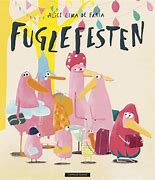 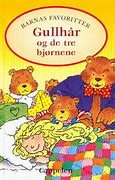 Rammeplanen sier: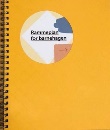 Alle barn skal få erfare å få innflytelse på det som skjer i barnehagen, både når det kommer til planlegging, gjennomføring og vurdering. Barna skal tillegges ansvar som samsvarer med alder og modenhet.                                         KD, 2017Rammeplanen sier:Alle barn skal få erfare å få innflytelse på det som skjer i barnehagen, både når det kommer til planlegging, gjennomføring og vurdering. Barna skal tillegges ansvar som samsvarer med alder og modenhet.                                         KD, 2017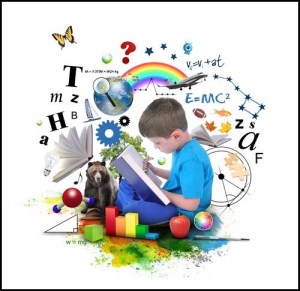 Presentere de landene som er representert på avdelingen.Flagg, bilder sanger og historierPresentere de landene som er representert på avdelingen.Flagg, bilder sanger og historier Fokusord og begreper Fokusord og begreperSang, rim og regleSang, rim og regleAktiviteter og opplevelserAktiviteter og opplevelserFormingsaktivitetFN-dagLikhetUlikhetVennerFlaggNorgeAndre landFN-dagLikhetUlikhetVennerFlaggNorgeAndre landOrmen LangeEdderkopp, EdderkoppBjørnen soverUglesangenAlle killebukkeneBlomster småBlimE! – den ene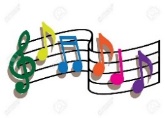 Ormen LangeEdderkopp, EdderkoppBjørnen soverUglesangenAlle killebukkeneBlomster småBlimE! – den eneFN-dag med kafe 24.10Storhaughallen 11.10FN-dag med kafe 24.10Storhaughallen 11.10Tegning og forming knyttet Fuglefesten, Gullhår og FN-dag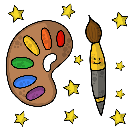 